SNAD PLAMENY NAŠICH SRDCÍPODPOŘÍ BOJ S PLAMENY, KTERÉ NIČÍ VAŠI ZEM.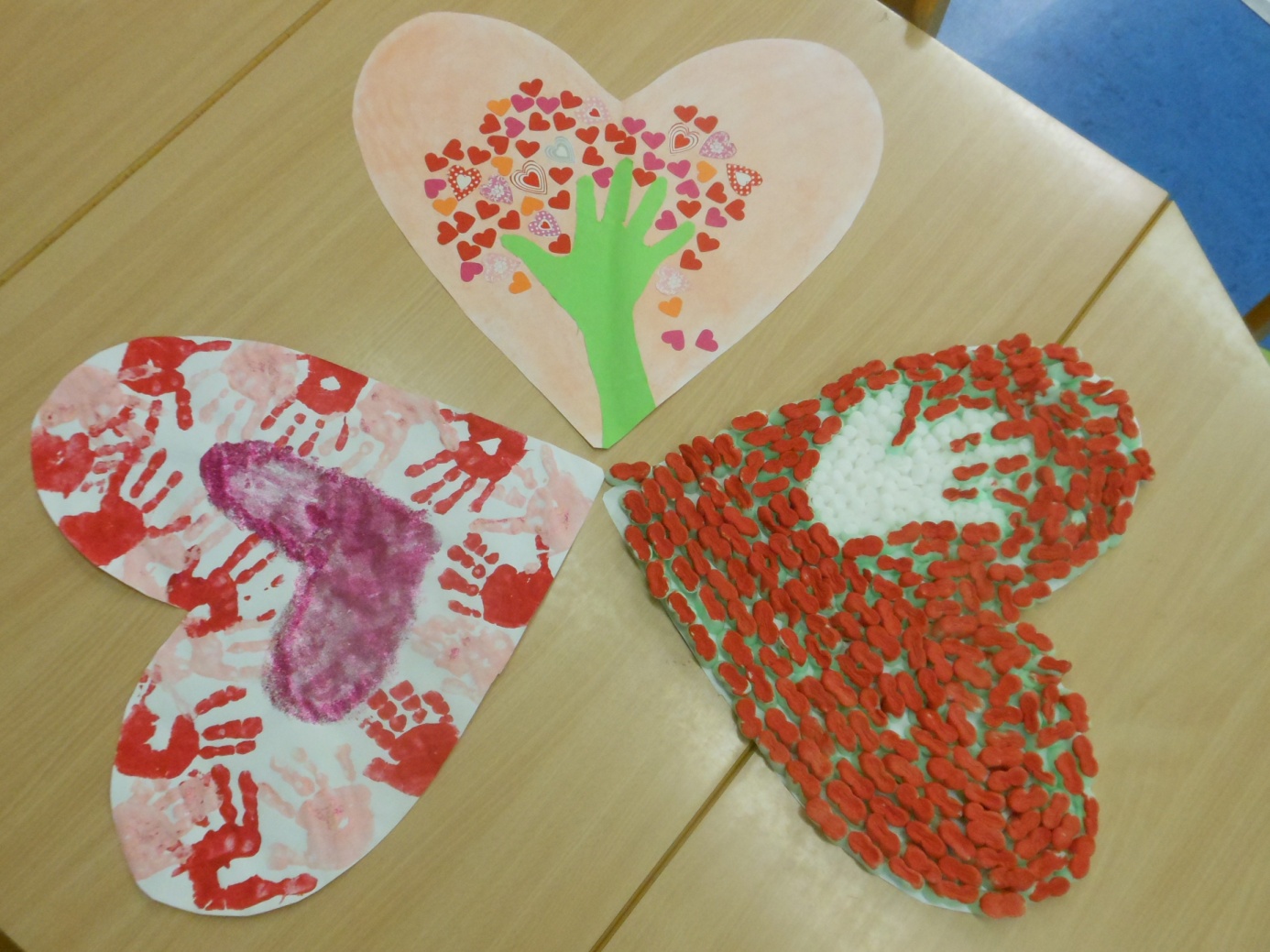 